An “Auction of Promises” works the same way as any other auction i.e. highest bid wins, but here the “lots” are a mixture of goods and services donated by people in, and friends of, our community. As you will see, many of the items offer the opportunity of a unique experience to be enjoyed by the highest bidder or the lucky someone of their choosing – a very special Christmas Gift!There are three ways to bid on any of the Auction items:Go to the Auction page on the village website page [link here] and follow the online instructions.Put your name, address and telephone number with your highest bid amount in a sealed envelope and give to Karen England, Prospect Cottage, The Street, Gt Bradley or e-mail kaengland@btinternet.com Come along on the day to ensure you don’t miss out on any of the exciting promises on offer!!In aid of Great Bradley Village HallFull catalogue details are also available on the village website via this link xxx and will be updated as new promises come in.  Or for more information call Karen (783830) or Alison (783678)Christmas Auction of Promises (in aid of Great Bradley Village Hall)2.30pm, December 3rd 2017 Great Bradley Village Hall  Mulled wine & Refreshments Carols and Kids CornerFree Entry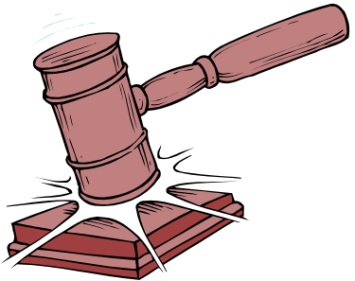 CatalogueLotDescription of Promise1Christmas Hamper2Cut & Blow Dry at home by Eileen Hanley3An Adult Annual pass to ‘The National Heritage Museum’, Palace House Horseracing Museum4Back & Shoulder massage by The Healing House, Great Bradley with Christine Charters-Young5Unique Horn topped walking /shooting stick (can be cut to size) by Peter Smith6Eye lash perm with Sarah Evans 76 week course of Pilates at GB village hall with Helen Snell(Tuesday evenings)81 basket of ironing by Karen England9Homemade Christmas cake  by Helen Smith10Christmas wreath (December 2017) by Elaine England11Boiler service (value £66) by Balsham Boilers12Football lesson for children (aged 4yrs to 10yrs) to be held on Sunday 10th December at 10am at Great Bradley park (£5 per child) by Jack & Dom13Bean Town! Boston, USA. Bed and Breakfast for two persons for five nights in the leafy Boston suburb of Hopkinton, Mass - home to the start of the Boston Marathon. Includes collection from airport, daily transfers to the local railway station into Boston (approx 50 mins). Also one full day of sight-seeing outside of Boston proper (eg Cape Cod, Salem, or autumn foliage colours, etc - dependent on time of year) – by Debra and Alan Fletcher14A Unique opportunity to spend the day with the ‘Heavy Horse’ dept at Wimpole Hall Farm – for up to 2 people with Sally Hendry15Barbeque for up to 8 people, hosted by Paul & Alison McCloskey, to include all food & wine, date & menu to be mutually agreed16Handmade wicker basket by Bob Bennett172 hours ‘handyman’ time offered by Gary Chafer.18Painting by local artist Annette Sugg19Painting by local artist Pat Spires 20 Thrilling 40 min flight for 2 in a Cessna 172 over local area (Great Bradley) with a qualified instructor from Cambridge Aero club. NB: chance to take over the controls!!! Offer valid until November 2018 – by Simon Kiddy21Spend a day in 2018 with RAC Motor Sports Association Registered Marshals at an off-road Rally - transport and lunch provided – by George Hendry22Florida Sunshine!Spend a fabulous week (7 nights) just one-hour north of Orlando, Florida in The Villages. Self-catering luxury home in a gated golf community (www.vrbo.com/227740). Includes accommodation for 4 persons, use of 4-seater golf buggy and free golf (minimal charge for trail fee). Available from June-December. Mutually agreed dates must be taken before 31 Dec 2018 – by Debra and Alan Fletcher23Hamper of homemade, chutneys, jams and pickles by the village24Car Wash by Ed Brophy25‘Wimbledon afternoon’ for up to 6 people, hosted by Paul & Alison McCloskey, to include use of tennis court (all equipment provided) and  Pimms or juice (under 18’s), and strawberries/cream tea. For up to 6 persons. Date to be mutually agreed.26MOT by Thurlow Garage – parts/repairs not included27Portable Pint in Your Home - Set up and running of the bar at your event, including all glassware, plus 36 pints of local real ale to get the party started.  - by Tony Kelly of The Portable Pint – 28Sunday Lunch for 4 – courtesy of the Red Lion at Kirtling